Инструкция по работе с личным кабинетом «Соискателя»На сайте https://ckc.roskapstroy.ru/ необходимо зарегистрировать личный кабинет. Для этого выбираем раздел «Соискателям», затем - «Личный кабинет» (рисунок 1).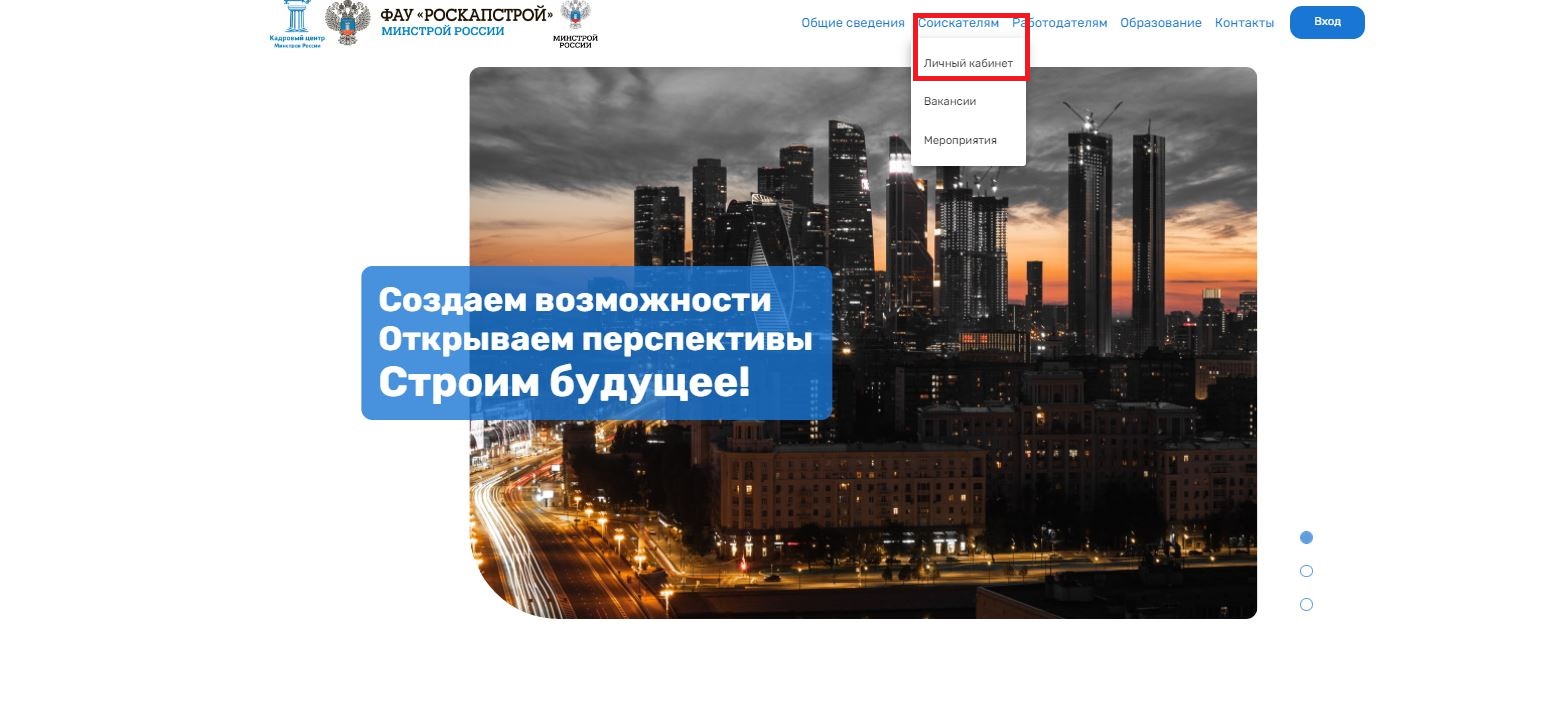 Рисунок 1 – Меню главной страницыПри нажатии на кнопку «Личный кабинет» на экране появится окно ввода данных для авторизации (рисунок 2). В окне авторизации жмем «зарегистрироваться».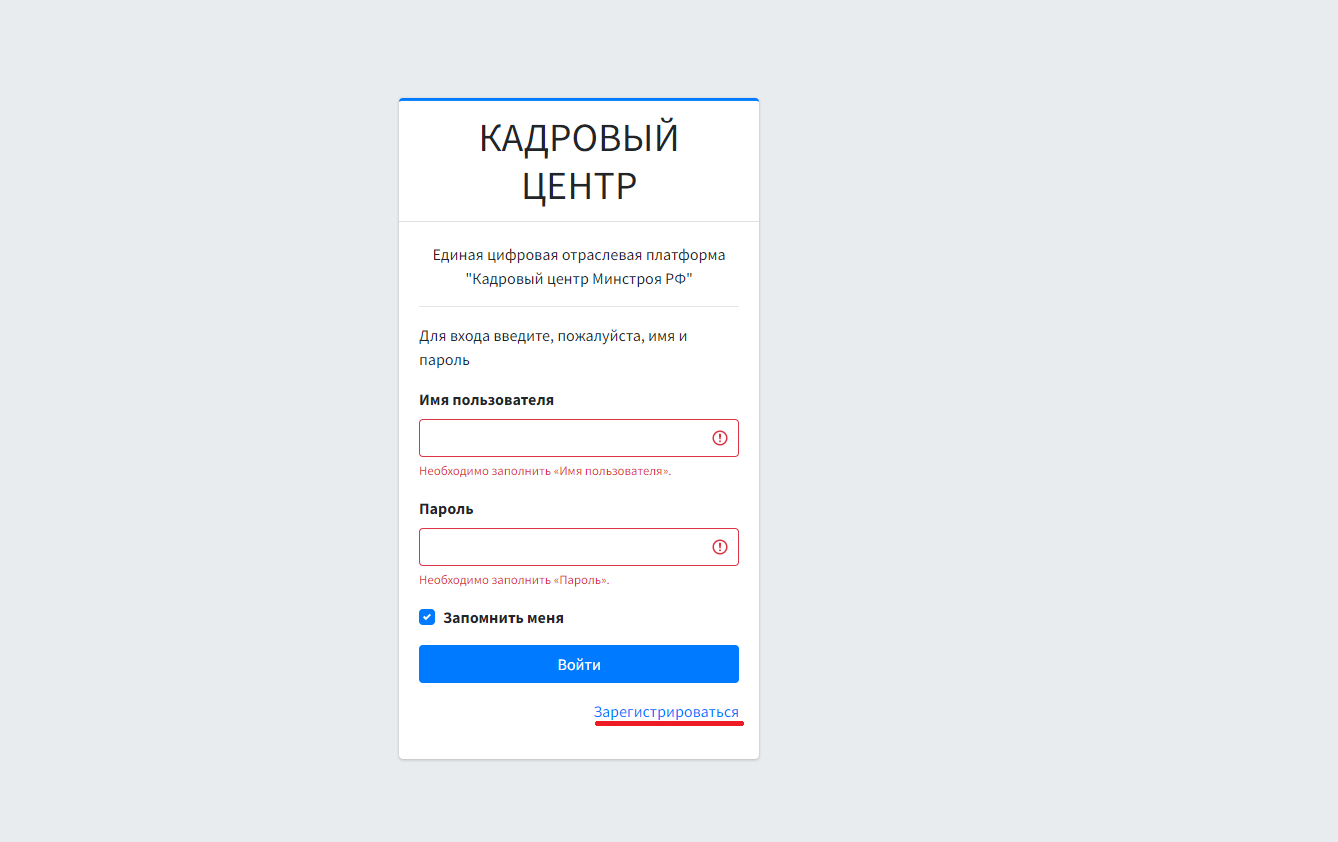 Рисунок 2 – Ввод данныхВ графе «Роль» выбираем из выпадающего списка «Соискатель», «Логин» - прописываем, как ваше имя будет отображаться на сайте, «Имя пользователя» - указываем ФИО, «Email» - вписываем почту, на которую придёт уведомление с активацией личного кабинета, «Пароль» - устанавливаем пароль, с которым вы будет входить в систему. Образец заполнения указан на рисунке 3.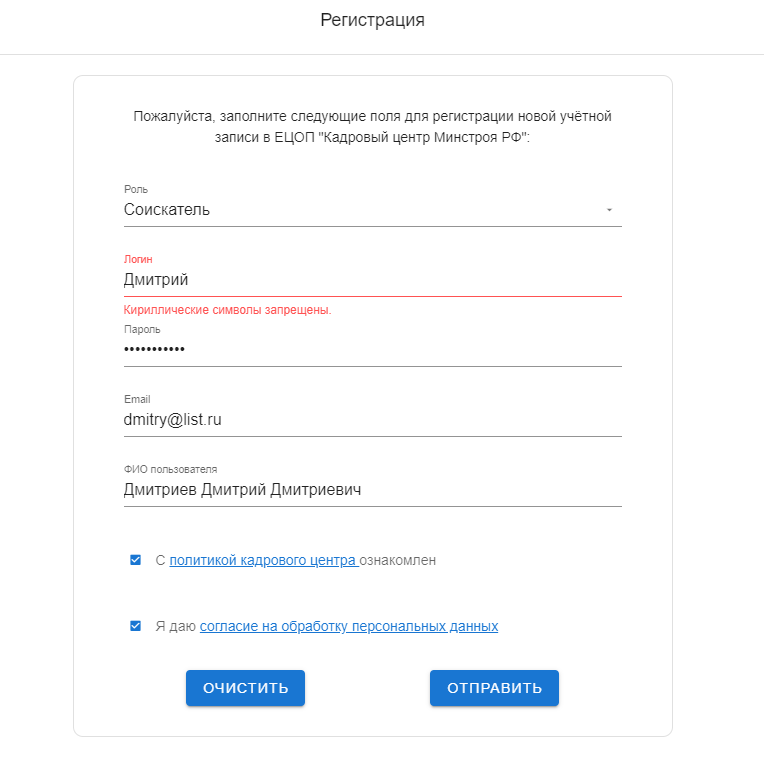 Рисунок 3 – Регистрация пользователяПосле нажатия на кнопку «отправить» вам почту вам придёт письмо с ссылкой. Перейдя по ней, вы активируете личный кабинет и успешно пройдете регистрацию (Рисунок 4).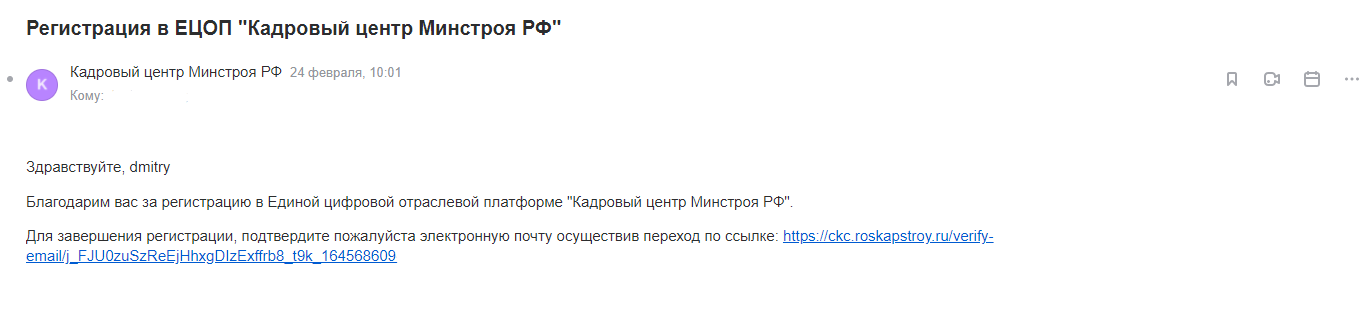 Рисунок 4 – Активация личного кабинетаПосле регистрации вводим «Имя пользователя» и «Пароль» и попадаем в личный кабинет (Рисунок 5).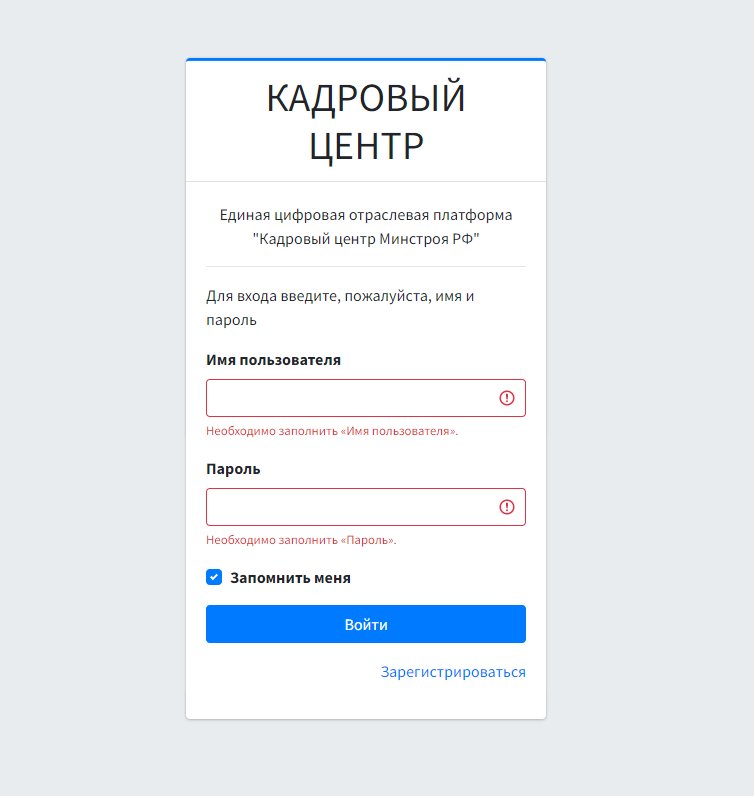 Рисунок 5 – Вход в личный кабинетСлева в личном кабинете вы увидите меню для взаимодействия (Рисунок 6).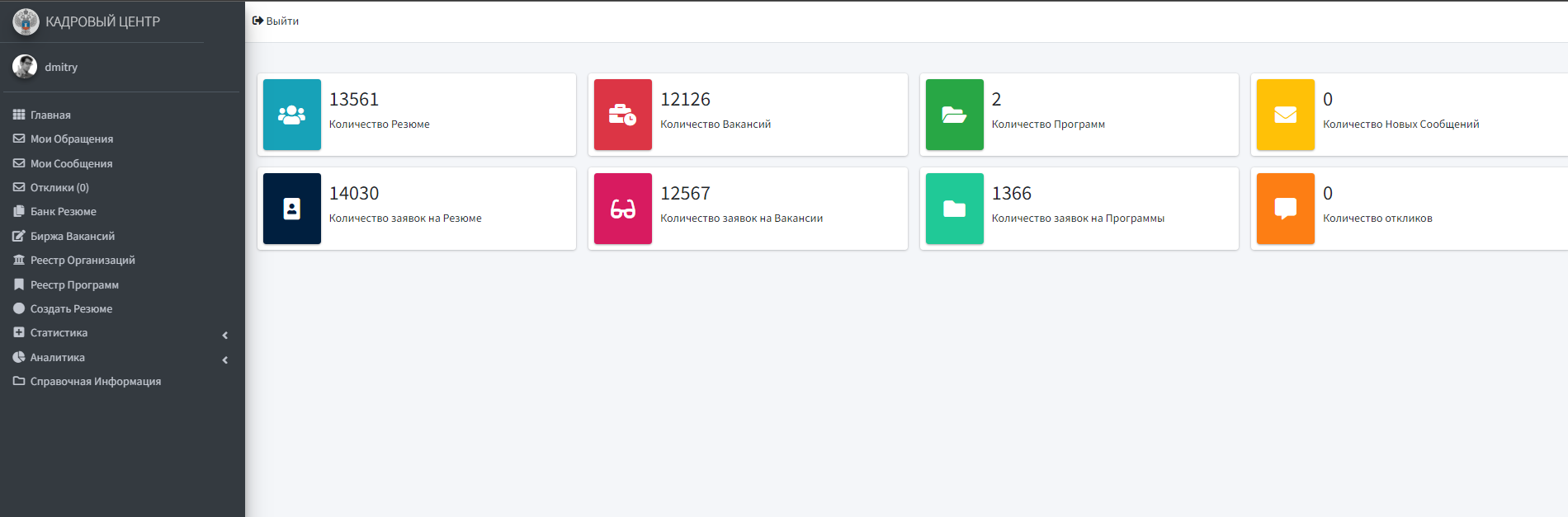 Рисунок 6 – Основное меню личного кабинетаИзменить или добавить информацию о себе вы сможете, кликнув на картинку рядом с вашим именем. (Рисунок7)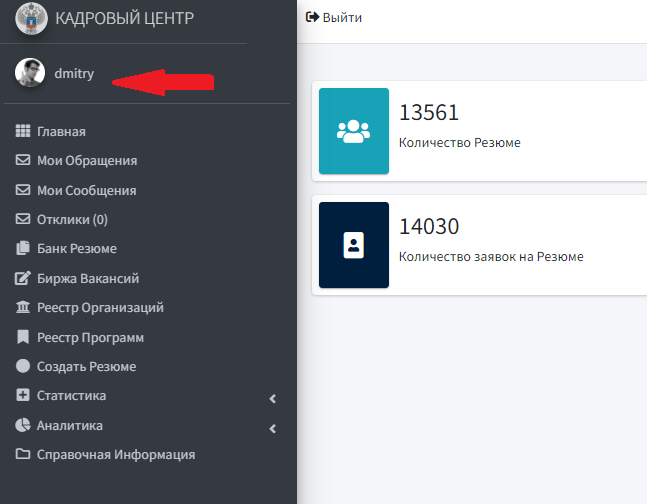 Рисунок 7 – Изменение информации о себеДалее в личном кабинете нажимаем кнопку «редактировать» (Рисунок 8).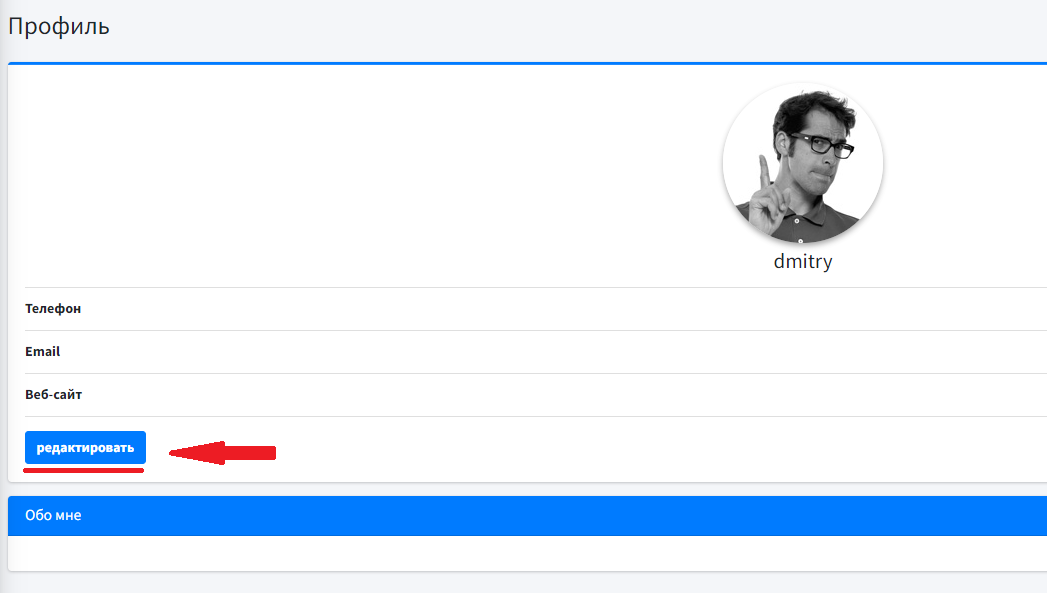 Рисунок 8 – Редактирование личного кабинетаДалее заполняем поля (Рисунок 9)..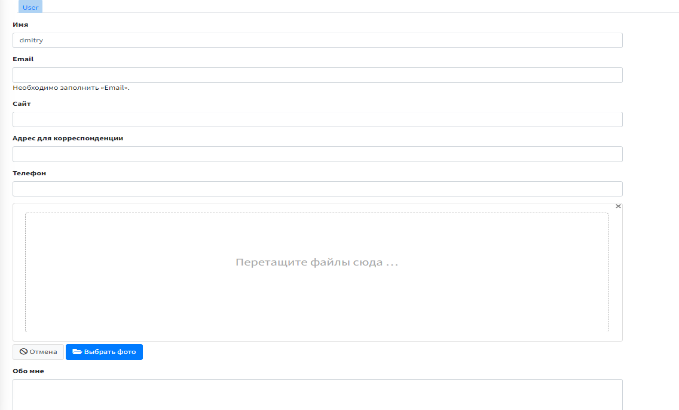 Рисунок 9 – Информация о себеДля создания резюме мы выбираем «Создать Резюме» в меню личного кабинета (Рисунок 10).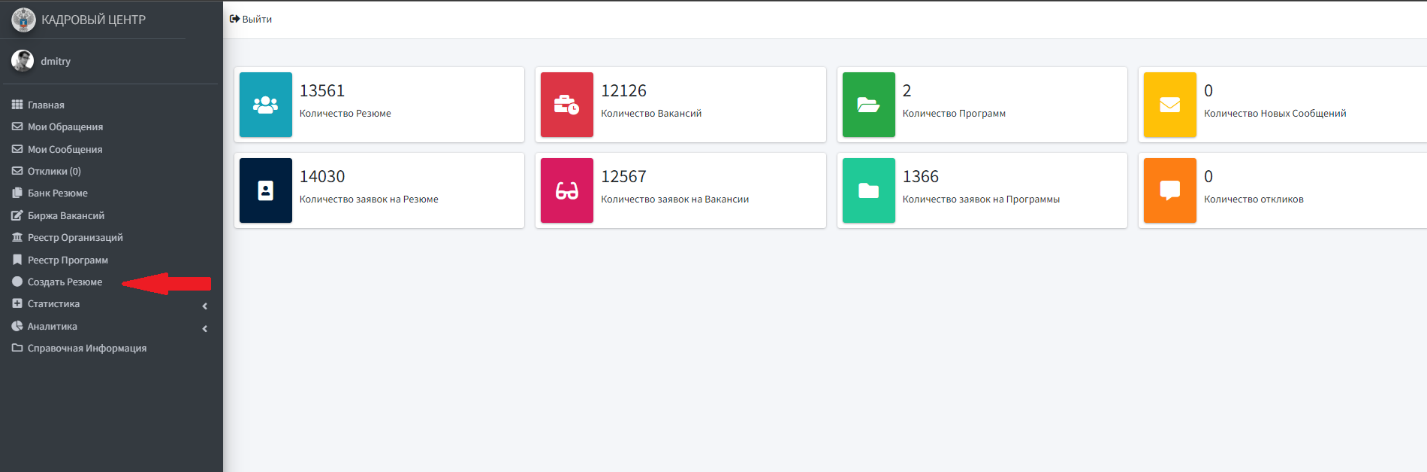 Рисунок 10 – Создать резюмеНа экране появляется меню, в котором вы сможете увидеть созданные вами ранее резюме (Рисунок 11).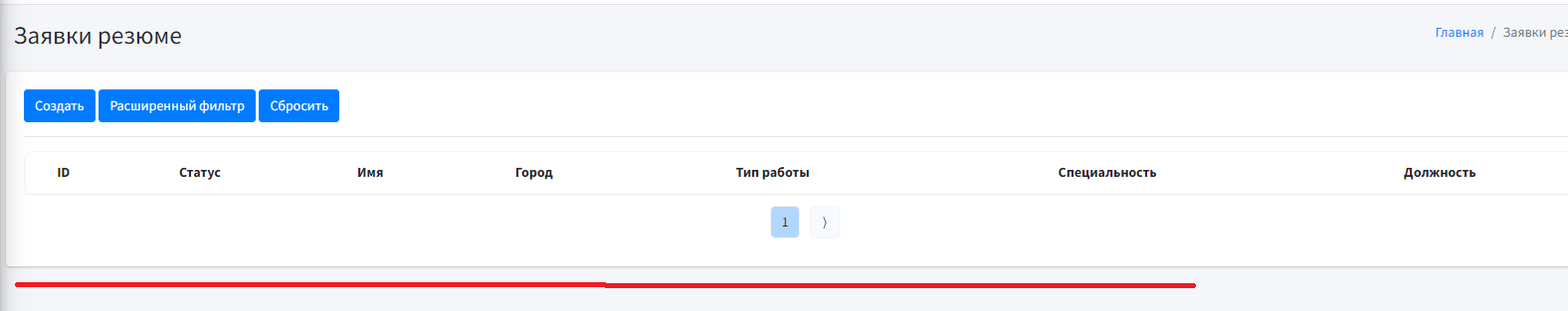 Рисунок 11 – Созданные резюмеДля создание новой вакансии вам нужно выбрать кнопку «Создать». (Рисунок 12)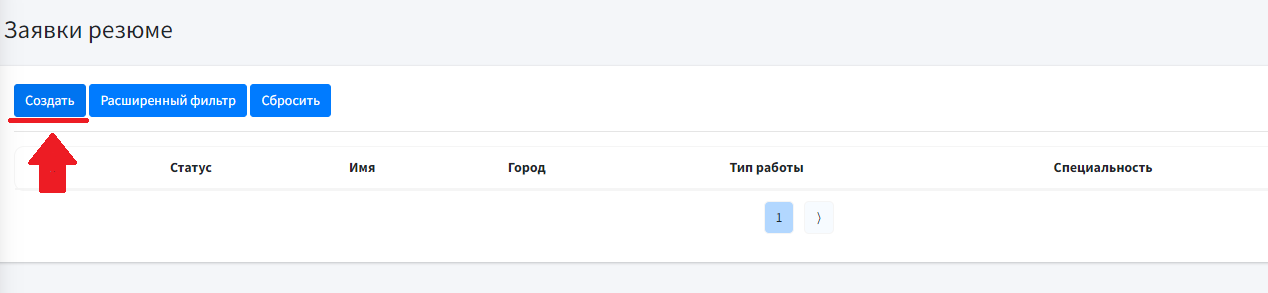 Рисунок 12 – Создание резюмеЗаполняем все поля, которые вы считаете нужным. Красной звездочкой помечены поля, которые обязательны к заполнению. Наиболее подробно заполненные резюме имеют приоритет в поиске для работодателей (Рисунок 13).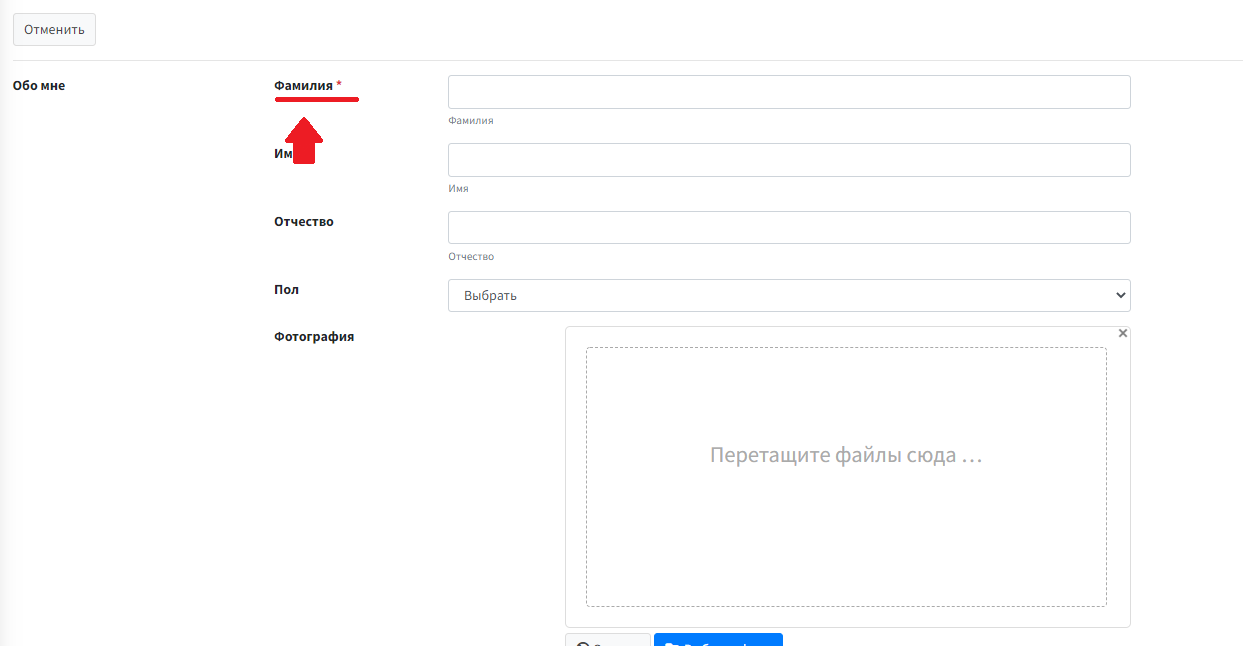 Рисунок 13 – Обязательные к заполнению поляЕсли какое-либо из обязательных полей не было заполнено, система оповестит вас об этом и выдаст подсказку в конце анкеты (Рисунок 14).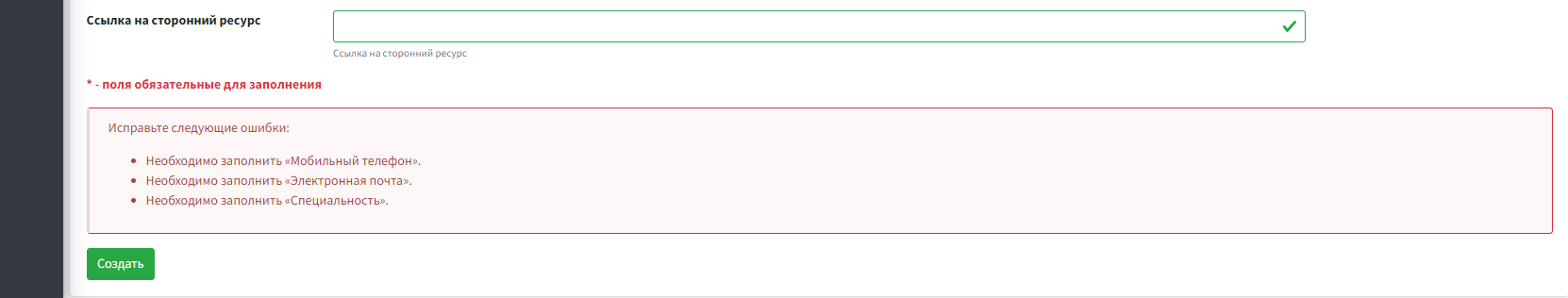 Рисунок 14 – Не заполнены обязательные графыКак только все поля буду заполнены в конце анкеты нужно будет нажать «Создать» (Рисунок 15).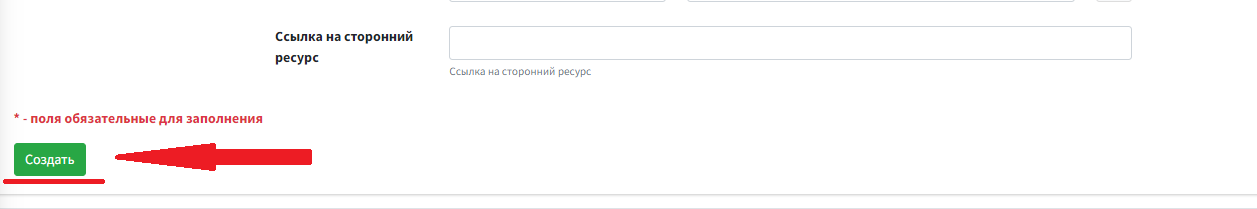 Рисунок 15 – Создать резюмеРезюме завершено – теперь работодатели смогут узнать о вас.